О внесении изменений в решение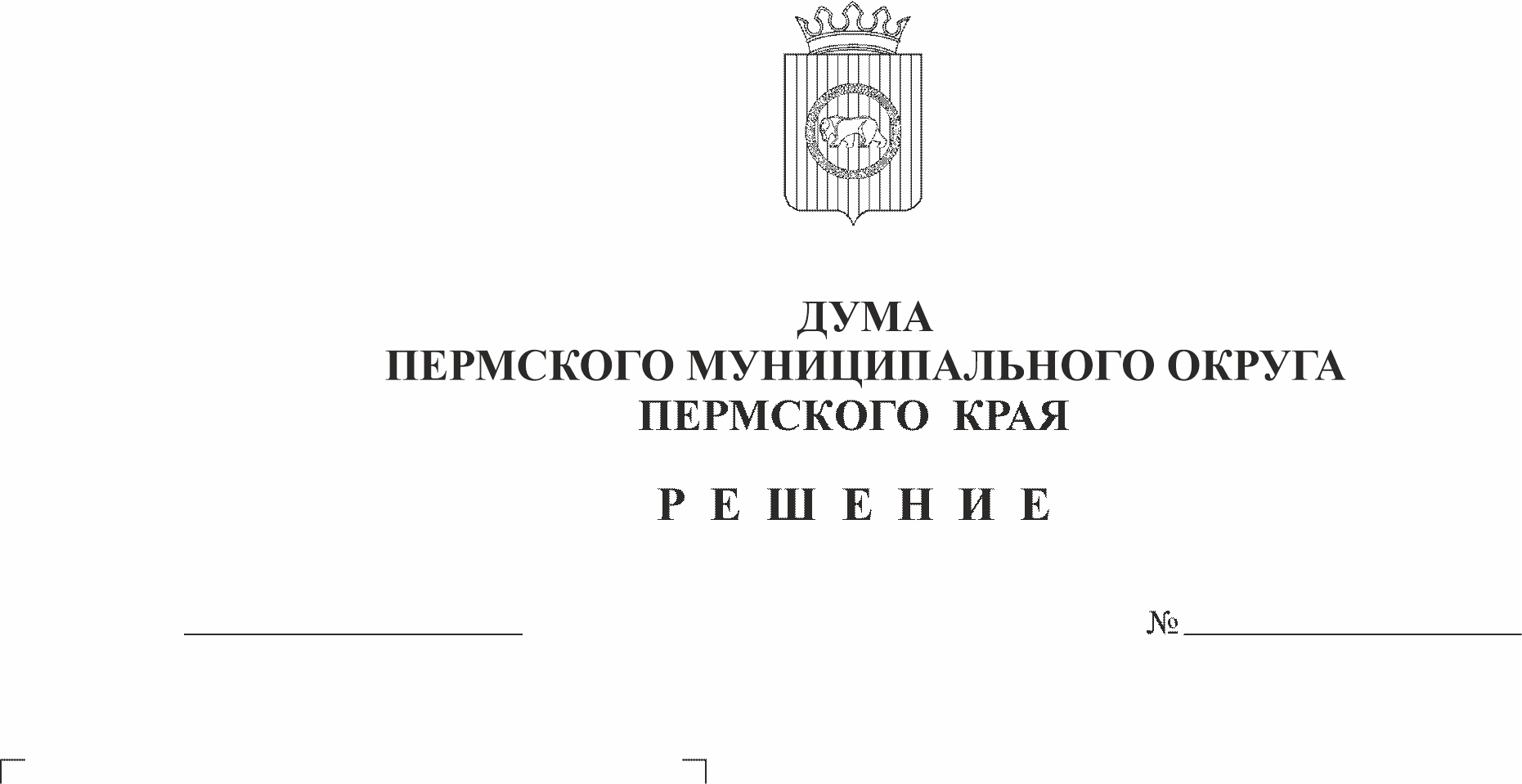 Совета депутатов Кондратовскогосельского поселения 08.12.2021№ 270 «Об утверждении бюджета Кондратовского сельскогопоселения на 2022 год и плановый период 2023 и 2024 годов» (первое чтение)Заслушав исполняющего полномочия главы сельского поселения - главу администрации Кондратовского сельского поселения Е.И. Тетерину,Дума Пермского муниципального округа Пермского края РЕШАЕТ:1. Принять проект решения Думы Пермского муниципального округа «О внесении изменений в решение Совета депутатов Кондратовского сельского поселения от 08.12.2021 № 270 «Об утверждении бюджета Кондратовского сельского поселения на 2022 год и плановый период 2023 и 2024 годов» в первом чтении согласно приложению.2. Создать рабочую группу для подготовки проекта решения «О внесении изменений в решение Совета депутатов Кондратовского сельского поселения от 08.12.2021 № 270 «Об утверждении бюджета Кондратовского сельского поселения на 2022 год и плановый период 2023 и 2024 годов» на 2022 год и плановый период 2023 и 2024 годов» к рассмотрению во втором чтении в составе:- Скороходов М.Ю. – председатель комитета Думы Пермского муниципального округа по экономическому развитию, бюджету и налогам;- Козлова Е.Л. – председатель комитета Думы Пермского муниципального округа по местному самоуправлению и социальной политике;- Баталов М.А. – председатель комитета Думы Пермского муниципального округа по развитию инфраструктуры и управлению ресурсами;- Пьянкова Т.А. – заместитель председателя комитета Думы Пермского муниципального округа по экономическому развитию, бюджету и налогам;- Бушкова Н.Н. – заместитель председателя комитета Думы Пермского муниципального округа по местному самоуправлению и социальной политике;- Холкин М.В. – заместитель председателя комитета Думы Пермского муниципального округа по развитию инфраструктуры и управлению ресурсами;- Конина А.Г. – член комитета Думы Пермского муниципального округа по местному самоуправлению и социальной политике;- Гордиенко Д.В. – председатель Думы Пермского муниципального округа, член комитета Думы Пермского муниципального округа по развитию инфраструктуры и управлению ресурсами;- Вшивкова И.В. – консультант аппарата Думы Пермского муниципального округа;- Цветов В.Ю. – глава Пермского муниципального округа;- Варушкин И.А. – первый заместитель главы администрации Пермского муниципального района;- Норицин А.А. – заместитель главы администрации Пермского муниципального района;- Гладких Т.Н. – заместитель главы администрации Пермского муниципального района;- Чернятьев А.В. - заместитель главы администрации Пермского муниципального района;- Мушавкина О.Л. - заместитель начальника правового управления, начальник отдела правовой экспертизы и аналитики правового управления администрации Пермского муниципального района.- Шкарина Ю.О. – председатель Контрольно-счётной палаты Пермского муниципального района.- Тетерина Е.И. – исполняющий полномочия главы сельского поселения - глава администрации Кондратовского сельского поселения Пермского муниципального района.3. Рассмотреть во втором чтении проект решения Думы Пермского муниципального округа «О внесении изменений в решение Совета депутатов Кондратовского сельского поселения от 08.12.2021 № 270 «Об утверждении бюджета Кондратовского сельского поселения на 2022 год и плановый период 2023 и 2024 годов» 22 декабря 2022 года.4. Установить срок внесения поправок и предложений к проекту решения Думы Пермского муниципального округа «О внесении изменений в решение Совета депутатов Кондратовского сельского поселения от 08.12.2021 № 270 «Об утверждении бюджета Кондратовского сельского поселения на 2022 год и плановый период 2023 и 2024 годов» на 2022 год и плановый период 2023 и 2024 годов» 22 декабря 2022 года.5. Рабочей группе представить проект решения Думы Пермского муниципального округа «О внесении изменений в решение Совета депутатов Кондратовского сельского поселения от 08.12.2021 № 270 «Об утверждении бюджета Кондратовского сельского поселения на 2022 год и плановый период 2023 и 2024 годов» для рассмотрения во втором чтении на заседании Думы 22 декабря 2022 года.6. Контроль за исполнением настоящего решения возложить на комитет Думы Пермского муниципального округа по экономическому развитию, бюджету и налогам.Председатель ДумыПермского муниципального округа	Д.В. ГордиенкоПриложение к решению Думы Пермского муниципального округа от 22.12.2022 № 72-пПроект решения Думы Пермского муниципального округа«О внесении изменений в решение Совета депутатов Кондратовского сельского поселения от 08.12.2021 № 270 «Об утверждении бюджета Кондратовского сельского поселения на 2022 год и плановый период 2023 и 2024 годов»На основании части 1 статьи 6 Закона Пермского края от 29.04.2022 № 75-ПК «Об образовании нового муниципального образования Пермский муниципальный округ Пермского края.Дума Пермского муниципального округа Пермского края РЕШАЕТ:1. Внести в решение Совета депутатов Кондратовского сельского поселения от 08.12.2021 №270 «Об утверждении бюджета Кондратовского сельского поселения на 2022 год и на плановый период 2023 и 2024 годов» следующие изменения:1.1. В подпункте 1 пункта 1 цифры «129 022,60» заменить цифрами «131 313,24».1.2. В подпункте 2 пункта 1 цифры «135 991,87» заменить цифрами        «137 097,86».1.3. В подпункте 3 пункта 1 цифры «6 969,27» заменить цифрами                 «5 784,62».1.4. Приложение 1,3,8,10 к решению изложить в новой редакции согласно приложениям 1,2,3,4 к настоящему решению.2. Настоящее решение вступает в силу со дня его официального опубликования в бюллетене муниципального образования «Пермский муниципальный округ».Председатель ДумыПермского муниципального округа	Д.В. ГордиенкоГлава муниципального округа -глава администрации Пермскогомуниципального округа	В.Ю. Цветов